СОВЕТ МОГОЧИНСКОГО СЕЛЬСКОГО ПОСЕЛЕНИЯМОЛЧАНОВСКИЙ РАЙОН, ТОМСКАЯ ОБЛАСТЬРЕШЕНИЕ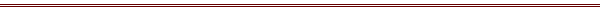 «07» июля 2016 г.								№ 125с. МогочиноО внесении изменений и дополнений в решение СоветаМогочинского сельского поселения  № 100от 22.07.2015 г. «Об утверждении Уставамуниципального образования Могочинскоесельское поселение» В целях приведения Устава муниципального образования Могочинское сельское поселение Молчановского района Томской области в соответствие со статьей 74 Федерального закона от 06.10.2003 г. № 131-ФЗ «Об общих принципах организации местного самоуправления в Российской Федерации», руководствуясь статьей 43 Устава муниципального образования Могочинское сельское поселение Молчановского района Томской области Совет Могочинского сельского поселения  РЕШИЛ: Внести в Устав муниципального образования Могочинского сельского поселения Молчановского района Томской области, принятый решением Совета Могочинского сельского поселения Молчановского района Томской области от 22.07.2015 № 100 изменения и дополнения, согласно приложению к настоящему решению. Назначить проведение публичных слушаний по проекту изменений в решение Совета Могочинского сельского поселения Молчановского района Томской области № 100 от 22.07.2015 г. «Об утверждении Устава муниципального образования Могочинское сельское поселение» с. Могочино в здании Администрации Могочинского сельского поселения «05» августа 2016 года с 18 часов 00 минут, в с. Сулзат в здании Администрации «06» августа 2016 года в 14 часов 00 минут, в форме собрания заинтересованных жителей Могочинского сельского поселения, с участием депутатов Совета Могочинского сельского поселения, Главы Могочинского сельского поселения. Отменить решение Совета Могочинского сельского поселения от 29.03.2016 № 115 «О внесении изменений в Устав муниципального образования Могочинское сельское поселение Молчановского района Томской области». Опубликовать настоящее решение в официальном печатном издании «Информационный бюллетень» и разместить на официальном сайте Администрации Могочинского сельское поселения.Настоящее решение вступает в силу со дня официального опубликования.	6. Контроль над исполнением настоящего решения возложить на контрольно-правовой комитет Совета Могочинского сельского поселения.Председатель Совета Могочинского сельского поселения, Глава Могочинского сельского поселения			      Детлукова А.В.Приложение  к решению № 125 Совета Могочинского сельского поселения  от 07.07.2016 годаИЗМЕНЕНИЯ И ДОПОЛНЕНИЯ в Устав муниципального образования Могочинское сельское поселения Молчановского района Томской области 1) в части 1 статьи 5 «Права органов местного самоуправления Могочинского сельского поселения на решение вопросов, не отнесенных к вопросам местного значения поселений». Исключить  пункт 13 следующего содержания: «13) осуществление мероприятий по отлову и содержанию безнадзорных животных, обитающих на территории поселения.».2) Внести в пункт 2 части 3 статьи 42 Устава муниципального образования Могочинское сельское поселение Молчановского района Томской области изменение, заменив слова «нецелевое расходование субвенций из федерального бюджета или областного бюджета» словами «нецелевое использование межбюджетных трансфертов, имеющих целевое назначение, бюджетных кредитов, нарушение условий предоставления межбюджетных трансфертов, бюджетных кредитов, полученных из других бюджетов бюджетной системы Российской Федерации».3) часть 4 статьи 23 изложить в следующей редакции: «Депутат, должны соблюдать ограничения, запреты, исполнять обязанности, которые установлены Федеральным законом от 25 декабря 2008 года N 273-ФЗ "О противодействии коррупции" и другими федеральными законами. Полномочия депутата прекращаются досрочно в случае несоблюдения ограничений, запретов, неисполнения обязанностей, установленных Федеральным законом от 25 декабря 2008 года N 273-ФЗ "О противодействии коррупции", Федеральным законом от 3 декабря 2012 года N 230-ФЗ "О контроле за соответствием расходов лиц, замещающих государственные должности, и иных лиц их доходам", Федеральным законом от 7 мая 2013 года N 79-ФЗ "О запрете отдельным категориям лиц открывать и иметь счета (вклады), хранить наличные денежные средства и ценности в иностранных банках, расположенных за пределами территории Российской Федерации, владеть и (или) пользоваться иностранными финансовыми инструментами".4) часть 6 статьи 23 Устава изложить в следующей редакции:«6. Полномочия депутата прекращаются досрочно в случае несоблюдения установленных Федеральным законом от 06.10.20036» № 131-ФЗ «Об общих принципах организации местного самоуправления в Российской Федерации».».5) часть 8 статьи 27 Устава изложить в следующей редакции:«8. Глава поселения должен соблюдать ограничения, запреты, исполнять обязанности, которые установлены Федеральным законом от 25 декабря 2008 года N 273-ФЗ "О противодействии коррупции" и другими федеральными законами. Полномочия Главы поселения прекращаются досрочно в случае несоблюдения ограничений, запретов, неисполнения обязанностей, установленных Федеральным законом от 25 декабря 2008 года N 273-ФЗ "О противодействии коррупции", Федеральным законом от 3 декабря 2012 года N 230-ФЗ "О контроле за соответствием расходов лиц, замещающих государственные должности, и иных лиц их доходам", Федеральным законом от 7 мая 2013 года N 79-ФЗ "О запрете отдельным категориям лиц открывать и иметь счета (вклады), хранить наличные денежные средства и ценности в иностранных банках, расположенных за пределами территории Российской Федерации, владеть и (или) пользоваться иностранными финансовыми инструментами".».